Қысқа  мерзімді  жоспарСабақтың барысы:Бөлім: 2-бөлім:  «Өнер»Педагогтің аты-жөні:Абдираймова Г.С.Күні:17.02.2022жылСыныбы: 3 «Д»Қатысушылар саны:                   Қатыспағандар саны:Сабақтың тақырыбы:Нәтиже сабақ.Мен не үйрендім?Оқу бағдарламасына сәйкес оқу мақсаты3.2.1.1 –берілген тақырыпқа қатысты сөздерді табу және сөйлеу барысында қолдану3.5.1.2 – өз бетінше шағын мәтіннен жіктік жалғаулы сөздерді ауызша/жазбаша тілде  қолдану Сабақтың мақсаты:Барлық оқушылар үшін:Мәтіннен жіктік жалғауларын тауып,анықтай алады. Сөздерді  жіктеп жазады.Мәтін мазмұны бойынша сұрақтарға жауап береді.Оқушылардың басым бөлігі:Мәтіннен жіктік жалғауларын тауып,анықтай алады. Мәтінді  оқып, аударма жасайды, сұрақ қоя біледі.Кейбір оқушылар:Сөздердің аудармасын біледі, сөйлем құрайды,мәтін бойынша сұрақтарға жауап береді. Сабақ кезеңі/УақытыПедагогтің іс-әрекетіПедагогтің іс-әрекетіОқушының іс-әрекетіБағалауРесурстарСабақтың басыҚызығушылықты ояту.8 мин.(Ұ). Ұйымдастыру кезеңі:1. Оқушылармен амандасу, түгендеу.2. Ынтымақтастық атмосферасын қалыптастыру «Стақандағы тілек»Мақсаты: Оқушылар стақандағы ашылған гүлдердегі сөздерді  ашып оқып, өзіне бүгінгі күнге сәттілік тілейді, тыңдау дағдыларын дамытуға бағытталады, сондай-ақ барлық оқушылардың қатыстырылуы арқылы сабаққа белсенділігі артады.Тиімділігі: Оқушылар өздеріне арналған тілектерді оқып, есту  арқылы көңіл-күйін көтереді және сабаққа ынтасын  оятады.Саралау: Бұл жерде саралаудың «Жіктеу» тәсілі көрінеді.  Оқушылардың оқуға деген қызығушылығын арттыру мақсатында мүмкіндігінше оларға таңдау еркіндігі беріледі.Бүгінгі сабақтың тақырыбы: Нәтиже сабақ, Мен не үйрендім?
-Балалар, біз өткен «Өнер» тарауы бойынша не үйрендік? Бөлім бойынша алған білімізді пысықтаймыз.Сабақ мақсатымен таныстыру. «Доп лақтыру» ойыныМұғалім допты кез келген оқушыға лақтырады да, өткен тақырыптар бойынша жаңа сөздердің аудармасын сұрайды. Оқушылар осы сөздің аудармасын айту керек Ойын осы тәртіппен жалғаса береді.Өнерлі отбасы, өнер, белгілі, зергер, сырға,күміс, кілем, көрме, ою, би, моншақ, сахна, әртіс,өлең айту,рукоделье-қолөнер, қайшы,желім, шеберхана, сандық,тоқу, муражай, орталық мұр жай, қөне заттар,ыдыс, көне кітаптар,суретші.Топқа бөлу. Аспаптар және әшекейлер арқылы топқа бөлу.(Ұ). Ұйымдастыру кезеңі:1. Оқушылармен амандасу, түгендеу.2. Ынтымақтастық атмосферасын қалыптастыру «Стақандағы тілек»Мақсаты: Оқушылар стақандағы ашылған гүлдердегі сөздерді  ашып оқып, өзіне бүгінгі күнге сәттілік тілейді, тыңдау дағдыларын дамытуға бағытталады, сондай-ақ барлық оқушылардың қатыстырылуы арқылы сабаққа белсенділігі артады.Тиімділігі: Оқушылар өздеріне арналған тілектерді оқып, есту  арқылы көңіл-күйін көтереді және сабаққа ынтасын  оятады.Саралау: Бұл жерде саралаудың «Жіктеу» тәсілі көрінеді.  Оқушылардың оқуға деген қызығушылығын арттыру мақсатында мүмкіндігінше оларға таңдау еркіндігі беріледі.Бүгінгі сабақтың тақырыбы: Нәтиже сабақ, Мен не үйрендім?
-Балалар, біз өткен «Өнер» тарауы бойынша не үйрендік? Бөлім бойынша алған білімізді пысықтаймыз.Сабақ мақсатымен таныстыру. «Доп лақтыру» ойыныМұғалім допты кез келген оқушыға лақтырады да, өткен тақырыптар бойынша жаңа сөздердің аудармасын сұрайды. Оқушылар осы сөздің аудармасын айту керек Ойын осы тәртіппен жалғаса береді.Өнерлі отбасы, өнер, белгілі, зергер, сырға,күміс, кілем, көрме, ою, би, моншақ, сахна, әртіс,өлең айту,рукоделье-қолөнер, қайшы,желім, шеберхана, сандық,тоқу, муражай, орталық мұр жай, қөне заттар,ыдыс, көне кітаптар,суретші.Топқа бөлу. Аспаптар және әшекейлер арқылы топқа бөлу.(Ұ). Ұйымдастыру кезеңі:1. Оқушылармен амандасу, түгендеу.2. Ынтымақтастық атмосферасын қалыптастыру «Стақандағы тілек»Мақсаты: Оқушылар стақандағы ашылған гүлдердегі сөздерді  ашып оқып, өзіне бүгінгі күнге сәттілік тілейді, тыңдау дағдыларын дамытуға бағытталады, сондай-ақ барлық оқушылардың қатыстырылуы арқылы сабаққа белсенділігі артады.Тиімділігі: Оқушылар өздеріне арналған тілектерді оқып, есту  арқылы көңіл-күйін көтереді және сабаққа ынтасын  оятады.Саралау: Бұл жерде саралаудың «Жіктеу» тәсілі көрінеді.  Оқушылардың оқуға деген қызығушылығын арттыру мақсатында мүмкіндігінше оларға таңдау еркіндігі беріледі.Бүгінгі сабақтың тақырыбы: Нәтиже сабақ, Мен не үйрендім?
-Балалар, біз өткен «Өнер» тарауы бойынша не үйрендік? Бөлім бойынша алған білімізді пысықтаймыз.Сабақ мақсатымен таныстыру. «Доп лақтыру» ойыныМұғалім допты кез келген оқушыға лақтырады да, өткен тақырыптар бойынша жаңа сөздердің аудармасын сұрайды. Оқушылар осы сөздің аудармасын айту керек Ойын осы тәртіппен жалғаса береді.Өнерлі отбасы, өнер, белгілі, зергер, сырға,күміс, кілем, көрме, ою, би, моншақ, сахна, әртіс,өлең айту,рукоделье-қолөнер, қайшы,желім, шеберхана, сандық,тоқу, муражай, орталық мұр жай, қөне заттар,ыдыс, көне кітаптар,суретші.Топқа бөлу. Аспаптар және әшекейлер арқылы топқа бөлу.(Ұ). Ұйымдастыру кезеңі:1. Оқушылармен амандасу, түгендеу.2. Ынтымақтастық атмосферасын қалыптастыру «Стақандағы тілек»Мақсаты: Оқушылар стақандағы ашылған гүлдердегі сөздерді  ашып оқып, өзіне бүгінгі күнге сәттілік тілейді, тыңдау дағдыларын дамытуға бағытталады, сондай-ақ барлық оқушылардың қатыстырылуы арқылы сабаққа белсенділігі артады.Тиімділігі: Оқушылар өздеріне арналған тілектерді оқып, есту  арқылы көңіл-күйін көтереді және сабаққа ынтасын  оятады.Саралау: Бұл жерде саралаудың «Жіктеу» тәсілі көрінеді.  Оқушылардың оқуға деген қызығушылығын арттыру мақсатында мүмкіндігінше оларға таңдау еркіндігі беріледі.Бүгінгі сабақтың тақырыбы: Нәтиже сабақ, Мен не үйрендім?
-Балалар, біз өткен «Өнер» тарауы бойынша не үйрендік? Бөлім бойынша алған білімізді пысықтаймыз.Сабақ мақсатымен таныстыру. «Доп лақтыру» ойыныМұғалім допты кез келген оқушыға лақтырады да, өткен тақырыптар бойынша жаңа сөздердің аудармасын сұрайды. Оқушылар осы сөздің аудармасын айту керек Ойын осы тәртіппен жалғаса береді.Өнерлі отбасы, өнер, белгілі, зергер, сырға,күміс, кілем, көрме, ою, би, моншақ, сахна, әртіс,өлең айту,рукоделье-қолөнер, қайшы,желім, шеберхана, сандық,тоқу, муражай, орталық мұр жай, қөне заттар,ыдыс, көне кітаптар,суретші.Топқа бөлу. Аспаптар және әшекейлер арқылы топқа бөлу.Оқулық, жұмыс дәптерлеріДК экраныЖаңа сабаққа кіріспе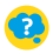 10 минут (Ұ) «Кубизм» стратегиясы әдісі арқылы өткен тақырыппен жаңа сабақты  байланыстыру мақсатында ой қозғау сұрақтарын ұжымдық талқылау. Бір-біріне сұрақтар қояды.Сыныптастарының пікірін толықтырады.Өз ойымен бөліседі.«Кубизм» стратегиясы 1. Талқыла. Өнер дегеніміз не? Өнердің қандай түрлері бар? Атап айтыңыз.
2. Ажырат. Зат есім, сан есім, сын есім, етістік сөздерді ажырат Мұражай, көне, сырға, күміс, жасады, тоқиды3. Салыстыр. Не бар? Не жоқ? Орталық музей мен кітап музейі4. Мысал келтір. Өнер түрлеріне  мысал келтір.5. Қолдан. Тірек сөздерді (мұражай, орталық, көне заттар, «Алтын адам»)пайдаланып сөйлем құра.6. Зертте. Өнердің ерекшеліктеріне тоқтал.Мысалы: әшекей неден жасалады? Қамшыны кім өреді? (Ұ) «Кубизм» стратегиясы әдісі арқылы өткен тақырыппен жаңа сабақты  байланыстыру мақсатында ой қозғау сұрақтарын ұжымдық талқылау. Бір-біріне сұрақтар қояды.Сыныптастарының пікірін толықтырады.Өз ойымен бөліседі.«Кубизм» стратегиясы 1. Талқыла. Өнер дегеніміз не? Өнердің қандай түрлері бар? Атап айтыңыз.
2. Ажырат. Зат есім, сан есім, сын есім, етістік сөздерді ажырат Мұражай, көне, сырға, күміс, жасады, тоқиды3. Салыстыр. Не бар? Не жоқ? Орталық музей мен кітап музейі4. Мысал келтір. Өнер түрлеріне  мысал келтір.5. Қолдан. Тірек сөздерді (мұражай, орталық, көне заттар, «Алтын адам»)пайдаланып сөйлем құра.6. Зертте. Өнердің ерекшеліктеріне тоқтал.Мысалы: әшекей неден жасалады? Қамшыны кім өреді?Өнер деген не? Өнердің қандай түрлері бар? Ұжымдық талқылау. Бір-біріне сұрақтар қояды.Сыныптастарының пікірін толықтырады.Өз ойымен бөліседі, тапсырмаларды орындайдыМақсаты: Жылдам әрі функционалды түрде сыни ойлануды дамыту. Тиімділігі: оқушының танымдық дағдысы артады. Сонымен қатар оқушыға сабақтың өмірмен байланысын көрсетеді және сабақтың тақырыбы мен мақсатын анықтауға мүмкіндік береді.Саралау: Бұл жерде саралаудың «Диалог және қолдау көрсету» тәсілі көрінеді. Дұрыс мағынада жауап беруге бағыттау мақсатында кейбір оқушыларға ашық сұрақтар, ал кейбір көмек қажет ететін оқушыларға жетелеуші сұрақтар қойылады. Дескриптор:              Жалпы -3  балл.Өнер туралы айтады, зат,сын,сан,есім, етістіктерді ажыратып айтады,тірек сөздерді қолданып сөйлем құрайды,сұрақтарға жауап береді.ҚБ: Өз ойын дұрыс мағынада білдіріп, талқылауға белсенділікпен қатысқан оқушыға «Жарайсың!» деген мадақтау сөзімен ынталандыру.  Сабақтың ортасыМағынаны ашу.10 мин.№1-тапсырма:Кітаппен жұмысТоптық жұмыс1-топ. Аспаптар тобы.1-топ: 1-тапс. Мәтінді оқып, ақпараттың дұрыстығын көрсету,  кестені  толтыру.Менің отбасым өнерлі. Атам-белгілі зергер. Ол кісі күмістен сырға жасайды. Әкем домбыра тартады. Ағам-суретші. Інім ән айтады. Анам киім тігеді. Мен пионинода ойнаймын. Біз өнерлі отбасы байқауына қатыстық. Біз екінші орын алдық. «Тамақтандыру» ойыны арқылы мәтін соңындағы сұрақтар жеке қағаздарға (сәбіз, банан)жазылып, қобишаға (қоян, маймыл) салынады. Бірнеше оқушы қағаздағы сұрақты таңдап, сол сұраққа ауызша жауап береді.Әшекейлер тобы2-топ.Мәтінді түсініп оқып, ақпараттың дұрыстығын көрсету, аудару,кесте толтыру.Менің атым- Нұркен. Мен үшінші сыныпта оқимын.  Інімнің аты –Нартай. Ол бірінші сынапта оқиды. Ол ән айтады. Нартай ән айтқанды жақсы көреді. Нартайдың даусы әдемі. Ол ән үйірмесіне барады.Кестені толтыру.№1-тапсырма:Кітаппен жұмысТоптық жұмыс1-топ. Аспаптар тобы.1-топ: 1-тапс. Мәтінді оқып, ақпараттың дұрыстығын көрсету,  кестені  толтыру.Менің отбасым өнерлі. Атам-белгілі зергер. Ол кісі күмістен сырға жасайды. Әкем домбыра тартады. Ағам-суретші. Інім ән айтады. Анам киім тігеді. Мен пионинода ойнаймын. Біз өнерлі отбасы байқауына қатыстық. Біз екінші орын алдық. «Тамақтандыру» ойыны арқылы мәтін соңындағы сұрақтар жеке қағаздарға (сәбіз, банан)жазылып, қобишаға (қоян, маймыл) салынады. Бірнеше оқушы қағаздағы сұрақты таңдап, сол сұраққа ауызша жауап береді.Әшекейлер тобы2-топ.Мәтінді түсініп оқып, ақпараттың дұрыстығын көрсету, аудару,кесте толтыру.Менің атым- Нұркен. Мен үшінші сыныпта оқимын.  Інімнің аты –Нартай. Ол бірінші сынапта оқиды. Ол ән айтады. Нартай ән айтқанды жақсы көреді. Нартайдың даусы әдемі. Ол ән үйірмесіне барады.Кестені толтыру.«Тамақтандыру» ойыны арқылы мәтін соңындағы сұрақтар жеке қағаздарға (сәбіз, банан)жазылып, қобишаға (қоян, маймыл) салынады. Бірнеше оқушы қағаздағы сұрақты таңдап, сол сұраққа ауызша жауап бередіДескриптор:              Жалпы - 3 балл.ФБ  «Шапалақ» әдісі арқылы жауаптарын бағалайды. «Орташа» жауапқа 1 рет шапалақ ұру. «Жақсы» жауапқа 2 рет шапалақ ұру«Тамаша» «Өте жақсы» жауапқа 3 рет шапалақ ұру Дескриптор:Ақпараттың шын/жалған екенін ажырата алады.Өз пікірін дәлелдей алады.Кестемен жұмыс жасай алды.Оқулық, жұмыс дәптерлері, ДК, т.б..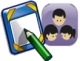  10 минСергіту сәті:  «Сұрақты ұстап ал» әдісі бойынша сұрақтарға жауап беру.Мұғалім:  -Алматыда қандай музейлер бар? -Орталық музей, Мұхтар Әуезов музейі, Кітап музейі.- Сен музейге бардын ба?                           -Мен музейге бардым.-Музейдің іші қандай?                               - Музейдің іші үлкен, әдемі. -Орталық музейдің  ішінде не бар?           -Көне заттар бар           - Мұхтар Әуезов музейінде не бар?           -Кітапхана бар.-Кітап музейінде қандай кітаптар бар?      -Көне кітаптар бар.-Музей нешеде ашылады?                         - Музей 9-да ашылады.№2-тапсырма:Грамматикалық қоржын.  Жіктік жалғауды қайталау.Сөздерді жіктеуӨнерлі, билеймін, ән айтамын, қобыз тартамын, ұя жасаймын, тоқимын, музейге бардым, музей ұнады.Оқушылар сөздерді жіктейді.2. Жазылым. «Ой қозғау» 1-2 топ. Жақша ішіндегі сөздердің тиісін қойып, сөйлемдерді қөшіріп жазу.Менің атам ( алтыннан, күмістен, темірден) сырға жасайды.  Нартай ( билегенді, домбыра тартқанды, ән айтқанды) жақсы көреді. Нағашы атам (теріден, қағаздан, ағаштан) қамшы жасайды. Музейде ( көне, жыртық, жаңа) кітаптар бар.Сергіту сәті:  «Сұрақты ұстап ал» әдісі бойынша сұрақтарға жауап беру.Мұғалім:  -Алматыда қандай музейлер бар? -Орталық музей, Мұхтар Әуезов музейі, Кітап музейі.- Сен музейге бардын ба?                           -Мен музейге бардым.-Музейдің іші қандай?                               - Музейдің іші үлкен, әдемі. -Орталық музейдің  ішінде не бар?           -Көне заттар бар           - Мұхтар Әуезов музейінде не бар?           -Кітапхана бар.-Кітап музейінде қандай кітаптар бар?      -Көне кітаптар бар.-Музей нешеде ашылады?                         - Музей 9-да ашылады.№2-тапсырма:Грамматикалық қоржын.  Жіктік жалғауды қайталау.Сөздерді жіктеуӨнерлі, билеймін, ән айтамын, қобыз тартамын, ұя жасаймын, тоқимын, музейге бардым, музей ұнады.Оқушылар сөздерді жіктейді.2. Жазылым. «Ой қозғау» 1-2 топ. Жақша ішіндегі сөздердің тиісін қойып, сөйлемдерді қөшіріп жазу.Менің атам ( алтыннан, күмістен, темірден) сырға жасайды.  Нартай ( билегенді, домбыра тартқанды, ән айтқанды) жақсы көреді. Нағашы атам (теріден, қағаздан, ағаштан) қамшы жасайды. Музейде ( көне, жыртық, жаңа) кітаптар бар.Сергіту сәтінде допты  тез қағып алып, сұрақтарға жылдам жауап беру керекЖіктік жалғауды қайталап,сөздерді жіктеп айтады Дескриптор:              Жалпы –  2балл.Жіктік жалғауларды айтады,сөздерді жіктейді  ФБ Комментарий айту арқылы бағалау. («Өте тамаша», «Жарайсың!», «Сөздерді дұрыс айт»).Дескриптор:              Жалпы – 2 балл.Жақша ішіндегі сөздердің тиісін қояды, сөйлемдерді қатесіз  қөшіріп жазады.допОқулық, жұмыс дәптерлері, ДК, Интерактивтік тақта,т.б.Оқулық, жұмыс дәптерлері, ДК, Интерактивтік тақта т.б.Оқулық, жұмыс дәптерлері, ДК, Интерактивтік тақта,т.б.Сабақтың соңыОй толғаныс.Рефлексия7 мин.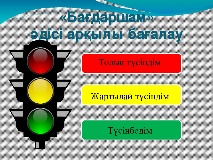 «Бағдаршам»  әдісі. Мұғалім сабақты қорытындылау мақсатында оқушылардың сабаққа деген көзқарасын, рефлексиясын тыңдайды, көреді.Мақсаты:Оқушы алған білімін саралай білуге дағдыланады.Тиімділігі:Тақырып бойынша оқушылардың пікірін анықтайды. Жинақталған деректердің құнды болуын қадағалайды.«Бағдаршам»  әдісі. Мұғалім сабақты қорытындылау мақсатында оқушылардың сабаққа деген көзқарасын, рефлексиясын тыңдайды, көреді.Мақсаты:Оқушы алған білімін саралай білуге дағдыланады.Тиімділігі:Тақырып бойынша оқушылардың пікірін анықтайды. Жинақталған деректердің құнды болуын қадағалайды.Оқушылар бүгінгі сабақтың мақсаты, тақырыбы бойынша өз ойын айту арқылы және  бағдаршам белгілері арқылы көрсетіп,сабаққа қорытынды жасайды.Мұғалім оқушыларды  «Бағдаршам» әдісі арқылы бағалайды. Яғни «Маған сабақ түсінікті болды»,  «Маған қосымша оқу керек». Сонымен қатар 1-10 баллдық жүйе бойынша оқушылардың сабаққа қатысу белсенділігі бойынша бағаланады.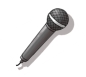 Саралау. Сіз қандай тәсілмен көбірек қолдау көрсетпексіз?  Қабілетті оқушылардың алдына қандай тапсырма ұсынасыз? Саралау. Сіз қандай тәсілмен көбірек қолдау көрсетпексіз?  Қабілетті оқушылардың алдына қандай тапсырма ұсынасыз? Бағалау.  Сіз оқушылардың материалды игеру деңгейін қалай тексеруді жоспарлап отырсыз?Бағалау.  Сіз оқушылардың материалды игеру деңгейін қалай тексеруді жоспарлап отырсыз?Денсаулық және қауіпсіздік техникасын сақтау

Денсаулық және қауіпсіздік техникасын сақтау

«Ми шабуыл»  және «Кубизм» стратегиясына арналған тапсырмаларды орындату«Ми шабуыл»  және «Кубизм» стратегиясына арналған тапсырмаларды орындату «Мадақтау сөз» әдісі. 1-10 баллдық жүйе бойынша бағаланады. «Мадақтау сөз» әдісі. 1-10 баллдық жүйе бойынша бағаланады.Денсаулық сақтау технологиялары.Сабақта сергіту жаттығулары мен белсенді жұмыс түрлерін қолданамын.Осы сабақта қолданылатын Қауіпсіздік техникасы ережелерінің тармақтары орындалады.Денсаулық сақтау технологиялары.Сабақта сергіту жаттығулары мен белсенді жұмыс түрлерін қолданамын.Осы сабақта қолданылатын Қауіпсіздік техникасы ережелерінің тармақтары орындалады.Жалпы бағалауСабақтың қандай екі аспектісі жақсы өтті? Оқыту туралы да, сабақ беру туралы да ойланыңыз.1:2:Сабақты жақсартуға не жәрдемдесер еді? Оқыту туралы да, сабақ беру туралы да ойланыңыз.1: 2:Сабақ кезінде, сынып немесе жекелеген оқушылардың жетістіктері/қиыншылықтары туралы мен нені  анықтадым?  Келесі сабақтарда неге назар аудару керек?1:  2:Жалпы бағалауСабақтың қандай екі аспектісі жақсы өтті? Оқыту туралы да, сабақ беру туралы да ойланыңыз.1:2:Сабақты жақсартуға не жәрдемдесер еді? Оқыту туралы да, сабақ беру туралы да ойланыңыз.1: 2:Сабақ кезінде, сынып немесе жекелеген оқушылардың жетістіктері/қиыншылықтары туралы мен нені  анықтадым?  Келесі сабақтарда неге назар аудару керек?1:  2:Жалпы бағалауСабақтың қандай екі аспектісі жақсы өтті? Оқыту туралы да, сабақ беру туралы да ойланыңыз.1:2:Сабақты жақсартуға не жәрдемдесер еді? Оқыту туралы да, сабақ беру туралы да ойланыңыз.1: 2:Сабақ кезінде, сынып немесе жекелеген оқушылардың жетістіктері/қиыншылықтары туралы мен нені  анықтадым?  Келесі сабақтарда неге назар аудару керек?1:  2:Жалпы бағалауСабақтың қандай екі аспектісі жақсы өтті? Оқыту туралы да, сабақ беру туралы да ойланыңыз.1:2:Сабақты жақсартуға не жәрдемдесер еді? Оқыту туралы да, сабақ беру туралы да ойланыңыз.1: 2:Сабақ кезінде, сынып немесе жекелеген оқушылардың жетістіктері/қиыншылықтары туралы мен нені  анықтадым?  Келесі сабақтарда неге назар аудару керек?1:  2:Жалпы бағалауСабақтың қандай екі аспектісі жақсы өтті? Оқыту туралы да, сабақ беру туралы да ойланыңыз.1:2:Сабақты жақсартуға не жәрдемдесер еді? Оқыту туралы да, сабақ беру туралы да ойланыңыз.1: 2:Сабақ кезінде, сынып немесе жекелеген оқушылардың жетістіктері/қиыншылықтары туралы мен нені  анықтадым?  Келесі сабақтарда неге назар аудару керек?1:  2:Жалпы бағалауСабақтың қандай екі аспектісі жақсы өтті? Оқыту туралы да, сабақ беру туралы да ойланыңыз.1:2:Сабақты жақсартуға не жәрдемдесер еді? Оқыту туралы да, сабақ беру туралы да ойланыңыз.1: 2:Сабақ кезінде, сынып немесе жекелеген оқушылардың жетістіктері/қиыншылықтары туралы мен нені  анықтадым?  Келесі сабақтарда неге назар аудару керек?1:  2: